衡农普办[2017] 16号衡阳市第三次全国农业普查领导小组办公室关于开展全市第三次全国农业普查事后质量抽查的通知各县市区、市直园区第三次全国农业普查领导小组办公室： 为了解全市第三次全国农业普查入户现场登记质量、确保农业普查数据真实、全面、准确，根据《衡阳市第三次全国农业普查质量控制办法》（衡农普办[2016]19号），经研究决定对全市第三次全国农业普查进行事后质量抽查。现将有关事项通知如下：    一、质量抽查内容（一）登记农户普查表、规模农业经营户普查表、农业经营单位表录入上报与清查摸底比对情况；（二）对抽中的普查小区检查小区地图绘制、清查摸底表；抽查农户、规模农业经营户、农业经营单位普查表与PDA录入上报的指标准确率。（三）对抽中的小区抽查农户普查表、规模农业经营户普查表、农业经营单位普查表现场登记入户率、签字率等项。二、质量抽查方法（一）组织方式 1、本次事后质量抽查以市统计局七个分片指导工作组为基础，组长由各组带队领导担任、工作人员从各县市区、市直园区农普办抽调人员组成、联络员由市农普办人员担任。     2 、本次事后质量抽查采取分组交叉的方式进行（具体分组见附表一）。（二）质量抽查对象     1、七县市随机抽取2个乡镇（街道），每个乡镇（街道）抽取2个普查小区各5户农户、2户规模农业经营户、1个农业经营单位。2、四个城区、南岳区和市直园区随机抽取1个乡镇（街道），每个乡镇（街道）抽取1个普查小区各5户农户、1户规模经营户、1个农业经营单位。三、质量抽查步骤及工作流程第一步：抽取抽查对象。由市农普办在平台上统一抽取乡镇及普查小区名单、装入信封密封，由组长保管;第二步：核实入户登记、签字情况。抽查人员现场入户核实普查员是否入户、对照纸质普查表查看住户（单位）是否签字、普查对象是否确认表中相关内容，填入到附件２（现场登记入户和签字情况记录表），并计算入户率、签字率；第三步：填写事后质量抽查表。抽查人员填写事后质量抽查表（附件４、5、6）。第四步：计算差错率。对照质量抽查表填写内容与数据平台（在所检查单位进行）调取该户内容对其中的主要指标进行比对，计算指标差错率（附件3）。第五步：各组与被验收单位分管领导交换意见，通报验收结果，提出工作要求。四、抽查时间安排2017年4月12日开始，具体时间安排由各组组长自行确定。17日上午9：30各组联络员收集情况进行总结，情况汇总需经各组组长认定，并形成书面材料。五、其他（一）各组开始时间为4月12日，具体出发集合时间地点由各组组长确定，联络员进行协调；车辆保障由市局办公室负责，联络员提前协调；县市区抽调人员差旅费回本单位自行报销；（二）各质量抽查组务必按要求填好相关表格，并计算汇总结果，提供抽查情况书面报告；（三）此次质量验收结果将作为2017年度各县市区、市直园区三农普工作评比依据之一；（四）抽查人员严格执行中央八项规定精神和市局党组有关规定。（五）业务协调：李喜  电话：18573480866 ；车辆协调：      谢祥  电话：18973451899附件1：全市第三次全国农业普查入户现场登记质量验收分组表附件2：衡阳市三农普纸质普查表现场登记入户、签字情况记录表附件3：衡阳市三农普纸质普查表指标准确率差错情况记录表附件4：事后质量抽查（农户表）附件5：事后质量抽查（规模农业经营户表）附件6：事后质量抽查（农业经营单位表）         衡阳市第三次全国农业普查领导小组办公室                     2017年4月6日—————————————————衡阳市第三次农业普查领导小组办公室      2017年4月7日印发—————————————————附件1全市第三次全国农业普查入户现场登记质量验收分组表附件2衡阳市三农普纸质普查表现场登记入户和签字情况记录表抽中对象：           县（市、区、园）          乡镇（街道）            村（社区）       普查小区普查区代码：      抽中对象类别：               抽中对象数量：          注：1、现场入户本单位（住户）普查表登记的填“1”，未入户登记的填“2”    2、现场入户登记普查表本单位（住户）签字的填“1”，未签字的填“2”。    3、计算公式：      （1）现场登记单位（住户）入户率（%）=未入户登记住户个数/抽查单位个数×100%      （2）入户现场登记单位（住户）签字率（%）=入户登记单位（住户）未签字个数/抽查单位个数×100%验收组组长（签字）：          验收人员（签字）：          被验收单位（住户）（签字）：        填表日期：2017年4月   日附件3 衡阳市三农普纸质普查表指标准确率差错情况记录表抽中对象：           县（市、区、园）            乡镇（街道）              村（社区）       普查小区普查区代码： 抽中对象类别：                                  抽中对象数量：        注：计算公式：指标准确率（%）=    式中：Ａ代表单位（住户）个数；Ｍ代表数量指标个数；K1代表第1个单位（住户）出错指标合计；K2代表第2个单位（住户）出错指标数合计；          K３代表第３个单位（住户）出错指标合计; ……验收组长签字：          验收人员签字：         被验收单位人员签字：         填表日期：2017年4月   日附件4：HC01本户是否参加了农业普查现场登记?（单选，选择1、4、5继续；选择2、3、6结束）1、是，并可以再次访问（继续）；              2、是，但已举家外出，无法访问（结束）3、是，但因其他原因无法访问（结束）  具体理由: ①是规模户（转到新增规模户）②重复 ③因服刑、疾病等特殊原因 ④拒访4、否，2017年1月1日之后新增（继续）       5、否，普查时未登记（继续）6、本户不存在（结束）HC02本户的被访问者与普查现场登记是否同一个人？（单选） 1.是  2.否H002 户主的户籍是否在本乡镇？ （单选）  1.是   2.否H003 住户成员（与本户经济、生活连为一体的人）共有几人？______人H016     其中： 在本户从事农业生产和管理30天及以上的几人？ ______人  H022本户拥有几处住房？    _______处H029本户拥有小汽车几辆？  ______辆H051本户确权（承包）的耕地面积______亩H070本户2016年实际耕种的耕地面积______亩H071   其中：他人委托本户代耕代种的耕地面积______亩H120本户是否有确权（承包）或经营的茶、桑、果园？（单选）  1.是   2.否H201本户确权的林地面积               __________亩    H204本户2016年实际经营林地面积      __________亩H324本户2016年实际经营的牧草地（草场）面积________亩H400本户是否有确权（承包）或经营渔业养殖面积，是否有渔船或从事渔业捕捞？    （单选）  1.是   2.否H401本户实际经营的淡水养殖面积____________亩H403本户实际经营的海水养殖面积____________亩H500 2016年是否为本户以外提供农林牧渔服务（如农机作业、灌溉、林木嫁接、孵化、种苗培育与繁殖等服务）？       （单选）  1.是   2.否 H601 本户2016年末拥有大中型拖拉机_______台                    H602 本户2016年末拥有小型及手扶拖拉机_______台 受访者：             （签字）                      抽查小组组长：                    （签字）受访日期:    	月    日                             抽查日期：     月     日附件5：GC01本户是否参加了农业普查现场登记?（单选，选择1、4、5继续；选择2、3、6结束）  1.是，并可以再次访问（继续）         2.是，但已举家外出，无法访问（结束）3、是，但因其他原因无法访问（结束）  具体理由: ①是普通户（转到新增普通户）②重复 ③因服刑、疾病等特殊原因 ④拒访4.否，2017年1月1日之后新增（继续）5.否，普查时未登记（继续）6.本户不存在（结束）GC02 本户的被访问者与普查现场登记是否同一个人？（单选，在选择处划“√”） 1.是  2.否G002 户主的户籍是否在本乡镇？ （单选，在选择处划“√”）  1.是   2.否G003 住户成员（与本户经济、生活连为一体的人）共有几人？______人G016         其中： 在本户从事农业生产和管理30天及以上的几人？ ______人  G023 本户2016年雇请长期或短期累计30天及以上人员 ______人G024         其中：女性______人 G051 本户确权（承包）的耕地面积______亩G070 本户2016年实际耕种的耕地面积______亩G071   其中：他人委托本户代耕代种的耕地面积______亩G120本户2016年是否经营茶、桑、果园？（单选）  1.是   2.否G201本户确权的林地面积               ______亩    G209本户2016年实际经营林地面积      ______亩G300本户2016年是否饲养牲畜、家禽及动物？ 1.是 继续填报；2.否 跳至G324G324本户2016年实际经营的牧草地（草场）面积________亩G400本户2016年是否从事渔业养殖或捕捞？  （单选）  1.是   2.否G401本户实际经营的淡水养殖面积____________亩G411本户实际经营的海水养殖面积____________亩G500 本户2016年是否从事农林牧渔服务业（如农机作业、灌溉、林木嫁接、孵化、种苗培育与繁殖等服务）？            （单选）  1.是   2.否G601 本户2016年末拥有大中型拖拉机    ____台                   G602 本户2016年末拥有小型及手扶拖拉机____台                    G702本户2016年末拥有几处住房？   _______处G709本户2016年末拥有小汽车几辆？  ______辆受访者：             （签字）                      抽查小组组长：                    （签字）受访日期:    	月    日                             抽查日期：     月     日      附件6：DC01本单位是否参加了农业普查现场登记？（单选，选择1、4、5继续；选择2、3、6结束）  1.是，可以访问（继续）               2.是，但已经转产到非农业经营，不是访问对象（结束）3.是，但已经停产，不能访问（结束）   4.否, 2017年1月1日以来新建（继续）5.否, 普查时未登记（继续）           6.本单位不存在（结束）DC02 本单位的被访问者是否与上次访问是同一个人？（单选，在选择处划“√”） 1.是  2.否D002 法定代表人（单位负责人）：__________D003 单位类型（单选，在选择处划“√”）      1.法人单位   2.产业活动单位    3.未注册单位D009 单位机构类型（单选，在选择处划“√”）      1.企业  2.事业  3.机关  4.社会团体  5.农民合作社  6.其他 D023本单位从事农业生产和管理累计30天及以上人员 ________人D024     其中：女性     ________人 D051 本单位拥有的耕地面积______亩D070 本单位2016年实际耕种的耕地面积______亩D071   其中：他人委托您单位代耕代种的耕地面积 ______亩D120本单位2016年是否经营茶、桑、果园？（单选）  1.是   2.否D201本单位拥有的林地面积               __________亩    D209本单位2016年实际经营林地面积      __________亩D300本单位2016年是否饲养牲畜、家禽及动物？ 1.是 继续填报；2.否 跳至D324D324本单位2016年实际经营的牧草地（草场）面积________亩D400 本单位2016年是否从事渔业养殖或捕捞？   （单选）  1.是   2.否D401本单位实际经营的淡水养殖面积____________亩D411本单位实际经营的海水养殖面积____________亩D500本单位2016年是否从事农、林、牧、渔服务业？（如农机作业、灌溉、林木嫁接、孵化、种苗培育与繁殖等服务）             （单选）  1.是   2.否D601 本单位2016年末拥有大中型拖拉机_______台                   D602 本单位2016年末拥有小型及手扶拖拉机____台      受访者：             （签字）                      抽查小组组长：                    （签字）受访日期:    	月    日                             抽查日期：     月     日验收分组验收单位组长成员联络员第一组衡南县、珠晖区陈　淼刘雪峰　肖莉洁李　喜第二组常宁市、石鼓区谢明菊刘　葵　雷彩虹胡和国第三组耒阳市、雁峰区李尔平彭兴丹　尹静芳欧阳亚第四组祁东县、南岳区罗理义胡　亮　雷春玲余征强第五组衡山县、松木区、白沙工业园区刘  霖李金星　陈美林熊光辉第六组衡东县、高新区刘  颖邓定和　曾巧丽　谢苹果第七组衡阳县、蒸湘区刘贤君赵岳华　李　赛赵季树序号单位（住户）名称是否入户登记单位（住户）    1是 ， 2否是否现场登记单位（住户）签字    1 是， 2否小 计填     户        户填    户     户序号单位（住户）名  称指　　标　　名　　称指　　标　　名　　称指　　标　　名　　称指　　标　　名　　称指　　标　　名　　称指　　标　　名　　称指　　标　　名　　称指　　标　　名　　称指　　标　　名　　称指　　标　　名　　称指　　标　　名　　称指　　标　　名　　称指　　标　　名　　称指　　标　　名　　称指　　标　　名　　称指　　标　　名　　称指　　标　　名　　称指　　标　　名　　称指　　标　　名　　称指　　标　　名　　称指　　标　　名　　称指　　标　　名　　称指　　标　　名　　称指　　标　　名　　称指　　标　　名　　称指　　标　　名　　称指　　标　　名　　称指　　标　　名　　称指　　标　　名　　称序号单位（住户）名  称住户成员（人）住户成员（人）住户成员（人）农业从业人员（30天以上、人）农业从业人员（30天以上、人）农业从业人员（30天以上、人）实际耕种面积（亩）实际耕种面积（亩）实际耕种面积（亩）实际经营林地面积（亩）实际经营林地面积（亩）稻谷播种面积（亩）稻谷播种面积（亩）稻谷播种面积（亩）稻谷单产面积（亩）稻谷单产面积（亩）稻谷单产面积（亩）生 猪（头）生 猪（头）鸡（只）鸡（只）鸡（只）鸭（只）鸭（只）鸭（只）水产品面积（亩）水产品面积（亩）小型拖拉机（台）小型拖拉机（台）序号单位（住户）名  称登记抽查登记登记抽查登记登记抽查登记登记抽查登记抽查登记登记抽查登记登记抽查登记抽查登记登记抽查登记登记抽查登记抽查小计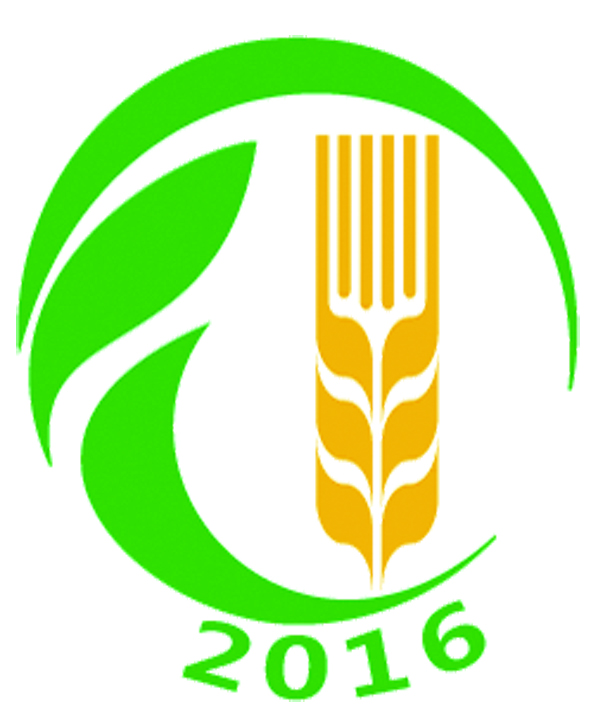 第三次全国农业普查事后质量抽查农户表  表    号：701表公民应依法履行如实申报调查项目的义务，调查的原始资料不向任何单位和个人提供。事后质量抽查农户表  公民应依法履行如实申报调查项目的义务，调查的原始资料不向任何单位和个人提供。事后质量抽查农户表  制表机关：国务院农业普查办公室公民应依法履行如实申报调查项目的义务，调查的原始资料不向任何单位和个人提供。事后质量抽查农户表  文    号：国农普办字〔2017〕7号 普查区代码：□□□□□□□□□□□□     普查区名称：                             普查小区代码：□□                       普查小区名称：                           户编码：□□□    H001户主姓名：__________              抽查级别                   H101 名称早稻中稻和一季晚稻双季晚稻小麦玉米 H102 代码100101102103104 H103 播种面积（亩）H301 名称生猪  牛肉牛奶牛羊鸡鸭鹅H302 代码500502504505509517520523H303 年末存栏（头、只）第三次全国农业普查事后质量抽查规模农业经营户表  表    号：702表公民应依法履行如实申报调查项目的义务，调查的原始资料不向任何单位和个人提供。事后质量抽查规模农业经营户表  公民应依法履行如实申报调查项目的义务，调查的原始资料不向任何单位和个人提供。事后质量抽查规模农业经营户表  制表机关：国务院农业普查办公室公民应依法履行如实申报调查项目的义务，调查的原始资料不向任何单位和个人提供。事后质量抽查规模农业经营户表  文    号：国农普办字〔2017〕7号 普查区代码：□□□□□□□□□□□□     普查区名称：                             普查小区代码：□□                       普查小区名称：                           户编码：□□□           G001户主姓名：__________       抽查级别                 G101 名称早稻中稻和一季晚稻双季晚稻小麦玉米 G102 代码100101102103104 G103 播种面积（亩） G104平均每亩产量(公斤/亩)G301名称生猪牛肉牛奶牛羊鸡鸭G302代码500502504505509517520G303年末存栏（头、只）G304全年出栏（头、只）第三次全国农业普查事后质量抽查农业经营单位表  表    号：703表公民应依法履行如实申报调查项目的义务，调查的原始资料不向任何单位和个人提供。事后质量抽查农业经营单位表  公民应依法履行如实申报调查项目的义务，调查的原始资料不向任何单位和个人提供。事后质量抽查农业经营单位表  制表机关：国务院农业普查办公室公民应依法履行如实申报调查项目的义务，调查的原始资料不向任何单位和个人提供。事后质量抽查农业经营单位表  文    号：国农普办字〔2017〕7号 普查区代码：□□□□□□□□□□□□     普查区名称：                                 单位编码：  □□□              D001单位名称__________           抽查级别             D101 名称早稻中稻和一季晚稻双季晚稻小麦玉米 D102 代码100101102103104 D103 播种面积（亩） D104平均每亩产量(公斤/亩)  G301名称生猪牛肉牛奶牛羊鸡鸭G302代码500502504505509517520G303年末存栏（头、只）G304全年出栏（头、只）